HARMONOGRAM WYWOZU ODPADÓW KOMUNALNYCH W 2024 r.Urząd Miejski w Miasteczku Śląskim ul. Rynek 8,  42-610 Miasteczko Śląskietel. 32/3938001, 32/3938020, e-mail: odpady@miasteczko-slaskie.pl www.miasteczko-slaskie.plHARMONOGRAM WYWOZU ODPADÓW KOMUNALNYCH W 2024 r.Urząd Miejski w Miasteczku Śląskim ul. Rynek 8,  42-610 Miasteczko Śląskietel. 32/3938001, 32/3938020, e-mail: odpady@miasteczko-slaskie.pl www.miasteczko-slaskie.plHARMONOGRAM WYWOZU ODPADÓW KOMUNALNYCH W 2024 r.Urząd Miejski w Miasteczku Śląskim ul. Rynek 8,  42-610 Miasteczko Śląskietel. 32/3938001, 32/3938020, e-mail: odpady@miasteczko-slaskie.pl www.miasteczko-slaskie.plHARMONOGRAM WYWOZU ODPADÓW KOMUNALNYCH W 2024 r.Urząd Miejski w Miasteczku Śląskim ul. Rynek 8,  42-610 Miasteczko Śląskietel. 32/3938001, 32/3938020, e-mail: odpady@miasteczko-slaskie.pl www.miasteczko-slaskie.plHARMONOGRAM WYWOZU ODPADÓW KOMUNALNYCH W 2024 r.Urząd Miejski w Miasteczku Śląskim ul. Rynek 8,  42-610 Miasteczko Śląskietel. 32/3938001, 32/3938020, e-mail: odpady@miasteczko-slaskie.pl www.miasteczko-slaskie.plHARMONOGRAM WYWOZU ODPADÓW KOMUNALNYCH W 2024 r.Urząd Miejski w Miasteczku Śląskim ul. Rynek 8,  42-610 Miasteczko Śląskietel. 32/3938001, 32/3938020, e-mail: odpady@miasteczko-slaskie.pl www.miasteczko-slaskie.plHARMONOGRAM WYWOZU ODPADÓW KOMUNALNYCH W 2024 r.Urząd Miejski w Miasteczku Śląskim ul. Rynek 8,  42-610 Miasteczko Śląskietel. 32/3938001, 32/3938020, e-mail: odpady@miasteczko-slaskie.pl www.miasteczko-slaskie.plHARMONOGRAM WYWOZU ODPADÓW KOMUNALNYCH W 2024 r.Urząd Miejski w Miasteczku Śląskim ul. Rynek 8,  42-610 Miasteczko Śląskietel. 32/3938001, 32/3938020, e-mail: odpady@miasteczko-slaskie.pl www.miasteczko-slaskie.plHARMONOGRAM WYWOZU ODPADÓW KOMUNALNYCH W 2024 r.Urząd Miejski w Miasteczku Śląskim ul. Rynek 8,  42-610 Miasteczko Śląskietel. 32/3938001, 32/3938020, e-mail: odpady@miasteczko-slaskie.pl www.miasteczko-slaskie.plHARMONOGRAM WYWOZU ODPADÓW KOMUNALNYCH W 2024 r.Urząd Miejski w Miasteczku Śląskim ul. Rynek 8,  42-610 Miasteczko Śląskietel. 32/3938001, 32/3938020, e-mail: odpady@miasteczko-slaskie.pl www.miasteczko-slaskie.plHARMONOGRAM WYWOZU ODPADÓW KOMUNALNYCH W 2024 r.Urząd Miejski w Miasteczku Śląskim ul. Rynek 8,  42-610 Miasteczko Śląskietel. 32/3938001, 32/3938020, e-mail: odpady@miasteczko-slaskie.pl www.miasteczko-slaskie.plHARMONOGRAM WYWOZU ODPADÓW KOMUNALNYCH W 2024 r.Urząd Miejski w Miasteczku Śląskim ul. Rynek 8,  42-610 Miasteczko Śląskietel. 32/3938001, 32/3938020, e-mail: odpady@miasteczko-slaskie.pl www.miasteczko-slaskie.pl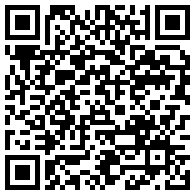 MIASTECZKO ŚLĄSKIE – budynki wielolokalowe (osiedle): ul. Metalowa 2, 3, 5, 6, 8; ul. Srebrna 6, 8, 10, 10A, 10B, 13, 14, 15, 16, 17, 18, 19, 20, 21, 22, 23, 25, 26, 28 MIASTECZKO ŚLĄSKIE – budynki wielolokalowe (osiedle): ul. Metalowa 2, 3, 5, 6, 8; ul. Srebrna 6, 8, 10, 10A, 10B, 13, 14, 15, 16, 17, 18, 19, 20, 21, 22, 23, 25, 26, 28 MIASTECZKO ŚLĄSKIE – budynki wielolokalowe (osiedle): ul. Metalowa 2, 3, 5, 6, 8; ul. Srebrna 6, 8, 10, 10A, 10B, 13, 14, 15, 16, 17, 18, 19, 20, 21, 22, 23, 25, 26, 28 MIASTECZKO ŚLĄSKIE – budynki wielolokalowe (osiedle): ul. Metalowa 2, 3, 5, 6, 8; ul. Srebrna 6, 8, 10, 10A, 10B, 13, 14, 15, 16, 17, 18, 19, 20, 21, 22, 23, 25, 26, 28 MIASTECZKO ŚLĄSKIE – budynki wielolokalowe (osiedle): ul. Metalowa 2, 3, 5, 6, 8; ul. Srebrna 6, 8, 10, 10A, 10B, 13, 14, 15, 16, 17, 18, 19, 20, 21, 22, 23, 25, 26, 28 MIASTECZKO ŚLĄSKIE – budynki wielolokalowe (osiedle): ul. Metalowa 2, 3, 5, 6, 8; ul. Srebrna 6, 8, 10, 10A, 10B, 13, 14, 15, 16, 17, 18, 19, 20, 21, 22, 23, 25, 26, 28 MIASTECZKO ŚLĄSKIE – budynki wielolokalowe (osiedle): ul. Metalowa 2, 3, 5, 6, 8; ul. Srebrna 6, 8, 10, 10A, 10B, 13, 14, 15, 16, 17, 18, 19, 20, 21, 22, 23, 25, 26, 28 MIASTECZKO ŚLĄSKIE – budynki wielolokalowe (osiedle): ul. Metalowa 2, 3, 5, 6, 8; ul. Srebrna 6, 8, 10, 10A, 10B, 13, 14, 15, 16, 17, 18, 19, 20, 21, 22, 23, 25, 26, 28 MIASTECZKO ŚLĄSKIE – budynki wielolokalowe (osiedle): ul. Metalowa 2, 3, 5, 6, 8; ul. Srebrna 6, 8, 10, 10A, 10B, 13, 14, 15, 16, 17, 18, 19, 20, 21, 22, 23, 25, 26, 28 MIASTECZKO ŚLĄSKIE – budynki wielolokalowe (osiedle): ul. Metalowa 2, 3, 5, 6, 8; ul. Srebrna 6, 8, 10, 10A, 10B, 13, 14, 15, 16, 17, 18, 19, 20, 21, 22, 23, 25, 26, 28 MIASTECZKO ŚLĄSKIE – budynki wielolokalowe (osiedle): ul. Metalowa 2, 3, 5, 6, 8; ul. Srebrna 6, 8, 10, 10A, 10B, 13, 14, 15, 16, 17, 18, 19, 20, 21, 22, 23, 25, 26, 28 MIASTECZKO ŚLĄSKIE – budynki wielolokalowe (osiedle): ul. Metalowa 2, 3, 5, 6, 8; ul. Srebrna 6, 8, 10, 10A, 10B, 13, 14, 15, 16, 17, 18, 19, 20, 21, 22, 23, 25, 26, 28 MIASTECZKO ŚLĄSKIE – budynki wielolokalowe (osiedle): ul. Metalowa 2, 3, 5, 6, 8; ul. Srebrna 6, 8, 10, 10A, 10B, 13, 14, 15, 16, 17, 18, 19, 20, 21, 22, 23, 25, 26, 28 MIASTECZKO ŚLĄSKIE – budynki wielolokalowe (osiedle): ul. Metalowa 2, 3, 5, 6, 8; ul. Srebrna 6, 8, 10, 10A, 10B, 13, 14, 15, 16, 17, 18, 19, 20, 21, 22, 23, 25, 26, 28 Miesiące 2024 r.IIIIIIIVVVIVIIVIIIIXXXIXIXIINiesegregowane(zmieszane)2,3,5,8,10,12,15,17,19,22,24,26,29,312,5,7,9,12,14,16,19,21,23,26,281,4,6,8,11,13,15,18,20,22,25,27,29,303,5,,8,10,12,15,17,19,22,24,26,27,304,6,8,10,13,15,17,20,22,24,27,29,1,3,5,7,10,12,14,17,19,21,24,26,281,3,5,8,10,12,15,17,19,22,24,26,29,312,5,7,9,12,14,17,19,21,23,26,28,302,4,6,9,11,13,16,18,20,23,25,27,302,4,7,9,11,14,16,18,21,23,25,28,302,4,6,8,9,13, 15,18,20,22,25,27,292,4,6,8,9,13, 15,18,20,22,25,27,292,4,6,9,11,13,16,18,20,21,24,28,30Segregowane(plastik, metal, opakowania wielomateriałowe)- wtorki2,9,16,23,306,13,20,275,12,19,262,9,16,23,297,14,21,284,11,18,252,9,16,23,306,13,20,273,10,17,241,8,15,22,295,12,19,265,12,19,263,10,17,23,31Segregowane(szkło)- środy3,10,17,24,317,14,21,286,13,20,273,10,17,24,308,15,22,295,12,19,263,10,17,24,317,14,21,284,11,18,252,9,16,23,306,13,20,276,13,20,274,11,18,24Segregowane(papier, makulatura)- czwartki4,11,18,251,8,15,22,297,14,21,284,11,18,252,9,16,23,316,13,20,274,11,18,251,8,16,22,295,12,19,263,10,17,24,317,14,21,287,14,21,285,12,19,27Bioodpady(pojemnik brązowy)2,5,8,12,15,19,22,26,292,5,9,12,16,19,23,261,4,8,11,15,18,22,25,29,303,5,,8,10,12,15,17,19,22,24,26,27,304,6,8,10,13,15,17,20,22,24,27,29,1,3,5,7,10,12,14,17,19,21,24,26,281,3,5,8,10,12,15,17,19,22,24,26,29,312,5,7,9,12,14,17,19,21,23,26,28,302,4,6,9,11,13,16,18,20,23,25,27,302,4,7,9,11,14,16,18,21,23,25,28,302,4,8,9,15,18,22,25,292,4,8,9,15,18,22,25,292,6,9,13,16,20,21,28,30Punkt Selektywnej Zbiórki Odpadów Komunalnych (PSZOK) ul. Przyjaźni 2a, Miasteczko Śląskie – Żyglinek                                                    Punkt Selektywnej Zbiórki Odpadów Komunalnych (PSZOK) ul. Przyjaźni 2a, Miasteczko Śląskie – Żyglinek                                                    Punkt Selektywnej Zbiórki Odpadów Komunalnych (PSZOK) ul. Przyjaźni 2a, Miasteczko Śląskie – Żyglinek                                                    Punkt Selektywnej Zbiórki Odpadów Komunalnych (PSZOK) ul. Przyjaźni 2a, Miasteczko Śląskie – Żyglinek                                                    Punkt Selektywnej Zbiórki Odpadów Komunalnych (PSZOK) ul. Przyjaźni 2a, Miasteczko Śląskie – Żyglinek                                                    Punkt Selektywnej Zbiórki Odpadów Komunalnych (PSZOK) ul. Przyjaźni 2a, Miasteczko Śląskie – Żyglinek                                                    Godziny otwarcia:  sobota 8:00 – 12:00, środa 10:00 – 17.00 w okresie letnim od kwietnia do wrześniaśroda 10.00 – 16.00 w okresie zimowym od października do marcaGodziny otwarcia:  sobota 8:00 – 12:00, środa 10:00 – 17.00 w okresie letnim od kwietnia do wrześniaśroda 10.00 – 16.00 w okresie zimowym od października do marcaGodziny otwarcia:  sobota 8:00 – 12:00, środa 10:00 – 17.00 w okresie letnim od kwietnia do wrześniaśroda 10.00 – 16.00 w okresie zimowym od października do marcaGodziny otwarcia:  sobota 8:00 – 12:00, środa 10:00 – 17.00 w okresie letnim od kwietnia do wrześniaśroda 10.00 – 16.00 w okresie zimowym od października do marcaGodziny otwarcia:  sobota 8:00 – 12:00, środa 10:00 – 17.00 w okresie letnim od kwietnia do wrześniaśroda 10.00 – 16.00 w okresie zimowym od października do marcaGodziny otwarcia:  sobota 8:00 – 12:00, środa 10:00 – 17.00 w okresie letnim od kwietnia do wrześniaśroda 10.00 – 16.00 w okresie zimowym od października do marcaGodziny otwarcia:  sobota 8:00 – 12:00, środa 10:00 – 17.00 w okresie letnim od kwietnia do wrześniaśroda 10.00 – 16.00 w okresie zimowym od października do marcaGodziny otwarcia:  sobota 8:00 – 12:00, środa 10:00 – 17.00 w okresie letnim od kwietnia do wrześniaśroda 10.00 – 16.00 w okresie zimowym od października do marcaPojemniki i worki na odpady komunalne należy wystawić każdorazowo przed posesję w przeddzień bądź w dniu ich opróżnienia, we wczesnych godzinach porannych zgodnie z harmonogramem. W przypadku ich niewystawienia pojemniki/worki nie będą opróżnione/odbierane.Pojemniki i worki na odpady komunalne należy wystawić każdorazowo przed posesję w przeddzień bądź w dniu ich opróżnienia, we wczesnych godzinach porannych zgodnie z harmonogramem. W przypadku ich niewystawienia pojemniki/worki nie będą opróżnione/odbierane.Pojemniki i worki na odpady komunalne należy wystawić każdorazowo przed posesję w przeddzień bądź w dniu ich opróżnienia, we wczesnych godzinach porannych zgodnie z harmonogramem. W przypadku ich niewystawienia pojemniki/worki nie będą opróżnione/odbierane.Pojemniki i worki na odpady komunalne należy wystawić każdorazowo przed posesję w przeddzień bądź w dniu ich opróżnienia, we wczesnych godzinach porannych zgodnie z harmonogramem. W przypadku ich niewystawienia pojemniki/worki nie będą opróżnione/odbierane.Pojemniki i worki na odpady komunalne należy wystawić każdorazowo przed posesję w przeddzień bądź w dniu ich opróżnienia, we wczesnych godzinach porannych zgodnie z harmonogramem. W przypadku ich niewystawienia pojemniki/worki nie będą opróżnione/odbierane.Pojemniki i worki na odpady komunalne należy wystawić każdorazowo przed posesję w przeddzień bądź w dniu ich opróżnienia, we wczesnych godzinach porannych zgodnie z harmonogramem. W przypadku ich niewystawienia pojemniki/worki nie będą opróżnione/odbierane.Pojemniki i worki na odpady komunalne należy wystawić każdorazowo przed posesję w przeddzień bądź w dniu ich opróżnienia, we wczesnych godzinach porannych zgodnie z harmonogramem. W przypadku ich niewystawienia pojemniki/worki nie będą opróżnione/odbierane.Pojemniki i worki na odpady komunalne należy wystawić każdorazowo przed posesję w przeddzień bądź w dniu ich opróżnienia, we wczesnych godzinach porannych zgodnie z harmonogramem. W przypadku ich niewystawienia pojemniki/worki nie będą opróżnione/odbierane.Pojemniki i worki na odpady komunalne należy wystawić każdorazowo przed posesję w przeddzień bądź w dniu ich opróżnienia, we wczesnych godzinach porannych zgodnie z harmonogramem. W przypadku ich niewystawienia pojemniki/worki nie będą opróżnione/odbierane.Pojemniki i worki na odpady komunalne należy wystawić każdorazowo przed posesję w przeddzień bądź w dniu ich opróżnienia, we wczesnych godzinach porannych zgodnie z harmonogramem. W przypadku ich niewystawienia pojemniki/worki nie będą opróżnione/odbierane.Pojemniki i worki na odpady komunalne należy wystawić każdorazowo przed posesję w przeddzień bądź w dniu ich opróżnienia, we wczesnych godzinach porannych zgodnie z harmonogramem. W przypadku ich niewystawienia pojemniki/worki nie będą opróżnione/odbierane.Pojemniki i worki na odpady komunalne należy wystawić każdorazowo przed posesję w przeddzień bądź w dniu ich opróżnienia, we wczesnych godzinach porannych zgodnie z harmonogramem. W przypadku ich niewystawienia pojemniki/worki nie będą opróżnione/odbierane.Pojemniki i worki na odpady komunalne należy wystawić każdorazowo przed posesję w przeddzień bądź w dniu ich opróżnienia, we wczesnych godzinach porannych zgodnie z harmonogramem. W przypadku ich niewystawienia pojemniki/worki nie będą opróżnione/odbierane.Pojemniki i worki na odpady komunalne należy wystawić każdorazowo przed posesję w przeddzień bądź w dniu ich opróżnienia, we wczesnych godzinach porannych zgodnie z harmonogramem. W przypadku ich niewystawienia pojemniki/worki nie będą opróżnione/odbierane.